Путеводитель для родителей(все о дополнительном образовании детей:культура, образование, спорт)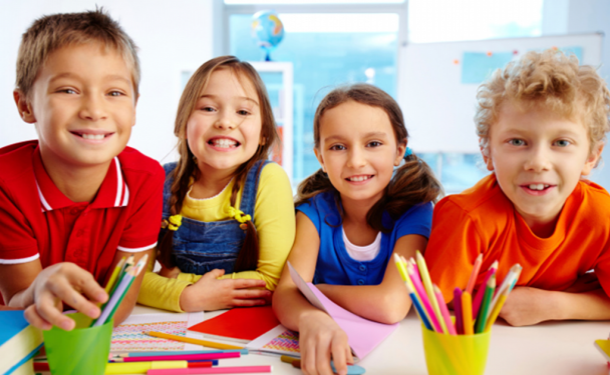 Учреждения культуры Очерского городского округаУчреждения спорта и физической культуры Очерского городского округаОбразовательные учреждения№Название и вид деятельности кружка, секцииВозраст занимающихсяПериодичность и продолжительность занятийВремя работы кружка, секции (дневное, вечернее)Платно, бесплатноВозможность занятий для детей-инвалидовАдрес, телефон, эл. адрес, сайт,МАУК «Очерский районный дом культуры»МАУК «Очерский районный дом культуры»МАУК «Очерский районный дом культуры»МАУК «Очерский районный дом культуры»МАУК «Очерский районный дом культуры»МАУК «Очерский районный дом культуры»МАУК «Очерский районный дом культуры»МАУК «Очерский районный дом культуры»1Вокальная группа «ДоРеМикс»11– 17 лет2 раза в неделюВторник 16.00 -18.00Четверг 16.00 –18.00б\п+Муниципальное автономное учреждение культуры «Очерский районный дом культуры»617140 Пермский край, город Очер, улица Коммунистическая, дом 6. Телефон (34278) 3 -18 -46. Электр.почта: kirshevd@mail.ru2Театральная студия «Этюд»8 – 17 лет2 раза в неделюВторник 16.00 -17.30Четверг 16.00 –17.30б\п+Муниципальное автономное учреждение культуры «Очерский районный дом культуры»617140 Пермский край, город Очер, улица Коммунистическая, дом 6. Телефон (34278) 3 -27-32. Электр.почта:shardakova-1988@mail.ru3Кружок ДПТ «Чудесная мастерская»7 – 12 лет3 раза в неделюПонедельник, вторник, среда : 10.00- 11.0014.30-16.00б\п+Муниципальное автономное учреждение культуры «Очерский районный дом культуры»617140 Пермский край, город Очер, улица Коммунистическая, дом 6. Телефон (34278) 3 -27 -32. Электр.почта:ha.vi@gmaiI.com4       Кружок ДПТ «Самоделкин»7 – 12 лет2 раза в неделюСреда: 14.30-16.00Пятница: 10.00- 11.00б\п+Муниципальное автономное учреждение культуры «Очерскийрайонный дом культуры»617140 Пермский край, город Очер, улица Коммунистическая, дом 6. Телефон (34278) 3 -27-32. Электр.почта:ha.vi@gmaiI.com5Любительское объединение «Непоседы»7-12 лет3 раза в неделюВторник: 14.30- 17.00Четверг, пятница: 14.00 – 16.00 б\п+Муниципальное автономное учреждение культуры «Очерский районный дом культуры»617140 Пермский край, город Очер, улица Коммунистическая, дом 6. Телефон (34278) 3 -27-32 Электр.почта:gus.jul-80@mail.ru6Семейный интеллектуальный клуб «Витаминки»7 – 35 лет2 раза в неделюПятница:   14.00 – 15.00Суббота: 11.00- 13.00б\п+Муниципальное автономное учреждение культуры «Очерскийрайонный дом культуры»617140 Пермский край, город Очер, улица Коммунистическая, дом 6. Телефон (34278) 3 -19-44. Электр.почта:saval66@mail.ru7Интеллектуальный клуб «Эрудит»10 – 18 лет3 раза в неделюЧетверг: 14.00- 15.00Пятница:14.00 – 16.00Воскресенье: 11.00- 13.00б\п+Муниципальное автономное учреждение культуры «Очерский районный дом культуры»617140 Пермский край, город Очер, улица Коммунистическая, дом 6. Телефон (34278) 3 -19-44. Электр.почта:saval66@mail.ru8Клуб Веселых и Находчивых11 – 35 летРасписаниеутверждаетсяб\п+Муниципальное автономное учреждение культуры «Очерскийрайонный дом культуры»617140 Пермский край, город Очер, улица Коммунистическая, дом 6. Телефон (34278) 3 -18 -46. Электр.почта:rdk-ocher@mail.ru9.Любительское объединение волонтеров «Ориентир»14 – 30 лет1 раз в месяцПервый понедельник месяца б/п+Муниципальное автономное учреждение культуры «Очерскийрайонный дом культуры»617140 Пермский край, город Очер, улица Коммунистическая, дом 6. Телефон (34278) 3 -19-42. Электр.почта:umpkis@yandex.ru10.Любительское объединение «Самовар»(для детей с ОВЗ)7-17 лет1 раз в месяцВторой четверг каждого месяца(по согласованию)+Муниципальное автономное учреждение культуры «Очерскийрайонный дом культуры»617140 Пермский край, город Очер, улица Коммунистическая, дом 6. Телефон (34278) 3 -27-32. Электр.почта:permyakova-1973@inbox.ruМАУК культурно-досуговый центр «Восток»МАУК культурно-досуговый центр «Восток»МАУК культурно-досуговый центр «Восток»МАУК культурно-досуговый центр «Восток»МАУК культурно-досуговый центр «Восток»МАУК культурно-досуговый центр «Восток»МАУК культурно-досуговый центр «Восток»МАУК культурно-досуговый центр «Восток»1Вокальная студия «Восток»7 – 17 лет5 дней в неделюЕжедневно (пн. – пт.)11.00 -16.00б\п+Муниципальное автономное учреждение культуры Культурно – досуговый центр «Восток»617140 Пермский край, город Очер, улица Урицкого, дом 24. Телефон (34278) 3 -29 -66. Электр.почта: ocher_vostok@mail.ru2Хореографическая студия «Эндемик»Мл.группа 3 – 5 летСт. группа 13 - 152 раза в неделюВторник 18.00 -19.00; суббота 13.00-14.00Вторник: 16.30 – 18.00Четверг 16.30 –18.00б\п+Муниципальное автономное учреждение культуры Культурно – досуговый центр «Восток»617140 Пермский край, город Очер, улица Урицкого, дом 24. Телефон (34278) 3 -29 -66. Электр.почта: ocher_vostok@mail.ru3Хореографическая группа «Десерт»Мл.группа 8 – 11 летСт. группа 13 - 153 раза в неделюВторник 19.00-20.00; пятница 16.00-17.00; воскресенье 12.00-13.00 Понедельник, среда, пятница 17.00-18.30; воскресенье 14.00-15.00б\п+Муниципальное автономное учреждение культуры Культурно – досуговый центр «Восток»617140 Пермский край, город Очер, улица Урицкого, дом 24. Телефон (34278) 3 -29 -66. Электр.почта: ocher_vostok@mail.ru4       Хореографическая группа «Малина» 7 – 12 лет3 раза в неделюПонедельник 18.00-19.00, четверг 18.00-19.00, суббота: 14.00-15.30б\п+Муниципальное автономное учреждение культуры Культурно – досуговый центр «Восток»617140 Пермский край, город Очер, улица Урицкого, дом 24. Телефон (34278) 3 -29 -66. Электр.почта: ocher_vostok@mail.ru5Клуб любителей гитары «Соло»12 – 18 лет2 раза в неделюПонедельник, среда 12.00- 15.30б\п+Муниципальное автономное учреждение культуры Культурно – досуговый центр «Восток»617140 Пермский край, город Очер, улица Урицкого, дом 24. Телефон (34278) 3 -29 -66. Электр.почта: ocher_vostok@mail.ru6Театральная студия «Микс»7 – 10 лет2 раза в неделюРасписание утверждаетсяб\п+Муниципальное автономное учреждение культуры Культурно – досуговый центр «Восток»617140 Пермский край, город Очер, улица Урицкого, дом 24. Телефон (34278) 3 -29 -66. Электр.почта: ocher_vostok@mail.ru7Молодежный клуб по интересам «ЗОЖ»14-352 раза в месяцПо согласованию с руководителемб\п-Муниципальное автономное учреждение культуры Культурно – досуговый центр «Восток»617140 Пермский край, город Очер, улица Урицкого, дом 24. Телефон (34278) 3 -29 -66. Электр.почта: ocher_vostok@mail.ruМуниципальное бюджетное учреждение  «Центральная детская библиотека»Муниципальное бюджетное учреждение  «Центральная детская библиотека»Муниципальное бюджетное учреждение  «Центральная детская библиотека»Муниципальное бюджетное учреждение  «Центральная детская библиотека»Муниципальное бюджетное учреждение  «Центральная детская библиотека»Муниципальное бюджетное учреждение  «Центральная детская библиотека»Муниципальное бюджетное учреждение  «Центральная детская библиотека»Муниципальное бюджетное учреждение  «Центральная детская библиотека»1.Семейнаябиблио-студия «Розовый пингвин»Ребёнок 6 лет и родитель1 раз в две неделиКаждый второй четверг месяца с 17.30.бесплатно-г. Очёр ул. Ленина, 33 (второй этаж)? Тел. 3-13-31www.bibldet.rue-mail: bibldet@mail.ru2.Кружок по созданию видео-продуктов о книгах «Создай рекламу книги!»/AdvertisebookЧитатели библиотеки  в возрасте 9-12 лет1 раз в неделюПо договорённости (во второй половине дня)бесплатно-г. Очёр ул. Ленина, 33 (второй этаж)? Тел. 3-13-31www.bibldet.rue-mail: bibldet@mail.ru3.Кружок по патриотико-краеведческому просвещению юных читателей «Горжусь тобой, Очёр родной!»11-15 лет1 раз в неделюПо договорённости (в соответствии с режимом работы библиотекаря)бесплатноДети с ОВЗ могут посещать этот кружок с сопровождающимг. Очёр ул. Ленина, 33 (второй этаж)? Тел. 3-13-31www.bibldet.rue-mail: bibldet@mail.ru4.Кружок по творческой деятельности «Я рисую на ткани»10-15 лет1 раз в неделюПо договорённости (в соответствии с режимом работы библиотекаря)Со своими материалами-г. Очёр ул. Ленина, 33 (второй этаж)? Тел. 3-13-31www.bibldet.rue-mail: bibldet@mail.ru5.Кружок по литературному просвещению «Сундучок со сказками»7-9 лет1 раз в неделюПо договорённости (в соответствии с режимом работы библиотекаря)бесплатноДети с ОВЗ могут посещать этот кружок с сопровождающимг. Очёр ул. Ленина, 33 (второй этаж)? Тел. 3-13-31www.bibldet.rue-mail: bibldet@mail.ru6.Кружок по развитию интеллектуальных способностей читателей «Магия книги»9-10 лет1 раз в неделюПо договорённости (в соответствии с режимом работы библиотекаря)бесплатно-г. Очёр ул. Ленина, 33 (второй этаж)? Тел. 3-13-31www.bibldet.rue-mail: bibldet@mail.ru7.Студия по чтению книг о природе писателей-натуралистов «Природная страничка»5-6 летОдин раз в две неделиПо договорённости (в соответствии с режимом работы библиотекаря)бесплатно-г. Очёр ул. Ленина, 33 (второй этаж)? Тел. 3-13-31www.bibldet.rue-mail: bibldet@mail.ruМАУК «Межпоселенческая центральная библиотека Очерского муниципального района» МАУК «Межпоселенческая центральная библиотека Очерского муниципального района» МАУК «Межпоселенческая центральная библиотека Очерского муниципального района» МАУК «Межпоселенческая центральная библиотека Очерского муниципального района» МАУК «Межпоселенческая центральная библиотека Очерского муниципального района» МАУК «Межпоселенческая центральная библиотека Очерского муниципального района» МАУК «Межпоселенческая центральная библиотека Очерского муниципального района» МАУК «Межпоселенческая центральная библиотека Очерского муниципального района» №Haзвание и вид деятельности кружка, секцииВозрастзанимающихсяПериодичность и продолжительность занятий/недРежимработыПлатно, бесплатноДоступность   для людей с ОВЗАдрес, телефон, эл. адрес, сайт1Литературно-художественное объединение «Очерская лира»14+1 раз в месяцКаждая 3-я пятница месяца с 15.00БесплатноДоступног. Очер, ул. Ленина, д.37ocherlib@mail.ruocher.biblioteka-perm.ru2Клуб любителей рукоделия «Модный декор»14+2 раза в месяцКаждая 2-я и 4-я суббота месяца      с 11.00 БесплатноДоступног. Очер, ул. Ленина, д.37ocherlib@mail.ruocher.biblioteka-perm.ru3Клублюбителейсадоводства «Мимоза»14+2 раза в месяцКаждая 2-я и 4-я среда месяца          с 18.00БесплатноДоступног. Очер, ул. Ленина, д.37ocherlib@mail.ruocher.biblioteka-perm.ru4Клублюбителейнастольныхигр6+КаждуюнеделюРасписание см. в объявлениях библиотекиБесплатноДоступног. Очер, ул. Ленина, д.37ocherlib@mail.ruocher.biblioteka-perm.ruМБУ «Информационно-культурный досуговый центр Кипринского сельского поселения»МБУ «Информационно-культурный досуговый центр Кипринского сельского поселения»МБУ «Информационно-культурный досуговый центр Кипринского сельского поселения»МБУ «Информационно-культурный досуговый центр Кипринского сельского поселения»МБУ «Информационно-культурный досуговый центр Кипринского сельского поселения»МБУ «Информационно-культурный досуговый центр Кипринского сельского поселения»МБУ «Информационно-культурный досуговый центр Кипринского сельского поселения»МБУ «Информационно-культурный досуговый центр Кипринского сельского поселения»1Клуб любителей танца «Танцы +»хореографическийдети до 14 лет2 раза в неделюПн, ср18.00-20.00бесплатно-МБУ «ИКДЦ Кипринского с.п.» 617145 Очёрский районд. Киприно, ул.Советская 2983427836213ikdc.kiprino@yandex.ru2Кружок «Очумелые ручки»ДПИдети до 14 лет1 раз в неделюСб18.00-20.00бесплатнодоступноМБУ «ИКДЦ Кипринского с.п.» 617145 Очёрский районд. Киприно, ул.Советская 2983427836213ikdc.kiprino@yandex.ru3Кружок «Мозаика»клуб по интересамдети до 14 лет2 раза в неделюВТ, Чт15.00-16.00бесплатнодоступноМБУ «ИКДЦ Кипринског с.п.» 617145 Очёрский районд. Киприно, ул.Советская 2983427836213ikdc.kiprino@yandex.ru4Кружок «Родник»ДПИдети до 14 лет2 раза в неделюПятница, сб18.00-20.00бесплатнодоступноМБУ «ИКДЦ Кипринского с.п.» Очёрский район, с. Кулики, ул.Центральная 17ikdc.kiprino@yandex.ruМБУ «Культурно-досуговый центр» Спешковского сельского поселенияМБУ «Культурно-досуговый центр» Спешковского сельского поселенияМБУ «Культурно-досуговый центр» Спешковского сельского поселенияМБУ «Культурно-досуговый центр» Спешковского сельского поселенияМБУ «Культурно-досуговый центр» Спешковского сельского поселенияМБУ «Культурно-досуговый центр» Спешковского сельского поселенияМБУ «Культурно-досуговый центр» Спешковского сельского поселенияМБУ «Культурно-досуговый центр» Спешковского сельского поселения1«Развивайка» - занятия направленные на подготовку к школе4-6 лет1 раз в неделюПятница 17:30 – 18:30 Суббота 10:30 – 11:30бесплатно-д. Лужково, ул. Заречная, д. 88 (Библиотека)тел.: 8 908 242 34 032«Эрудит» -интеллектуально развивающие занятия, игрыУчащиеся 1-4 классов1 раз в неделюЧетверг 18:00 – 19:00бесплатно-д. Лужково, ул. Заречная, д. 88 (Библиотека)тел.: 8 908 242 34 033«БЭМС» -интеллектуально развивающие занятия, игрыУчащиеся 5-92 раза в месяц2 и 4 суббота месяцабесплатно-д. Лужково, ул. Заречная, д. 88 (Библиотека)тел.: 8 908 242 34 034«Акварель» вокально-танцевальный кружок6-173 раза в неделюВторник 18.00-20.00Четверг 18.00-20.00Суббота 16.00-18.00Бесплатно-д. Лужково, ул. Заречная, 88Valechka.moroz@yandex.ruhttps://vk.com/public1639847715«Ритмик-данс»танцевальный кружок5-18и взрослые2 раза в неделю18.30-20.00Вторник, четвергБесплатно-с. Дворец. ул.Уральская.15365296«Мозаика»вокальный кружок6- 17и взрослые2 раза в неделю18.30-20.00Среда, пятницаБесплатно-с. Дворец. ул.Уральская.15365297«В гостях у сказки»творческий кружок7 -14 лет1  раз в нед.Пятница19.00Бесплатно-д. Морозово, ул. Раздольная 3289223634082	cdkmorozovo@mail.ru8«Затейники»вокально-танцевальный кружок14 - 17 лет1 раз в нед.Среда19.00Бесплатно-д. Морозово, ул. Раздольная 3289223634082	cdkmorozovo@mail.ruМБУК «Центральный Дом Культуры» Павловского городского поселенияМБУК «Центральный Дом Культуры» Павловского городского поселенияМБУК «Центральный Дом Культуры» Павловского городского поселенияМБУК «Центральный Дом Культуры» Павловского городского поселенияМБУК «Центральный Дом Культуры» Павловского городского поселенияМБУК «Центральный Дом Культуры» Павловского городского поселенияМБУК «Центральный Дом Культуры» Павловского городского поселенияМБУК «Центральный Дом Культуры» Павловского городского поселения1«Семицветик» (бумажная пластика)7 – 12 лет2 раза / нед1 часПН, ВТ 13. 00БесплатноНетп. Павловский, ул. Октябрьская 5,8 34 278  3 34 602«Самоделки» (бумажная пластика)6 – 7 лет1 раз/ нед1 часЧТ16. 00БесплатноНетп. Павловский, ул. Октябрьская 5,8 34 278  3 34 604«Умелые ручки» (поделки из подручного и бросового материала)7 – 12 лет2 раза / нед1 часСР, ПТ 13. 00БесплатноНетп. Павловский, ул. Октябрьская 5,8 34 278  3 34 605«Маленький волшебник» (поделки из подручного и бросового материала)7 – 8 лет1 раз / нед1 часВТ14. 00БесплатноНетп. Павловский, ул. Октябрьская 5,8 34 278  3 34 606«Азбука народных праздников» (информационное, ДПТ)9 – 10 лет1 раз/ мес1 часЧТ 14. 00БесплатноНетп. Павловский, ул. Октябрьская 5,8 34 278  3 34 607«Страна детства» (Танцевальный)10 – 18 лет2 раза / нед1  часВТ, ЧТ 19.  00БесплатноНетп. Павловский, ул. Октябрьская 5,8 34 278  3 34 608«Светлячки» (танцевальный)6 – 10 лет2 раза / нед1 часВТ, ЧТ 18. 00БесплатноНетп. Павловский, ул. Октябрьская 5,8 34 278  3 34 609«Молодежка» (активный отдых)12 – 18 лет2 раза / нед2 часаПН, СР18. 00БесплатноНетп. Павловский, ул. Октябрьская 5,8 34 278  3 34 6010«Каламбур»(театральный)10 – 15 лет2 раза / нед1 часВТ,  ЧТ14. 00БесплатноНетп. Павловский, ул. Октябрьская 5,8 34 278  3 34 6011«Вокальный» (вокальный)7 – 18 лет2 раза / нед1 часВТ, ЧТ14. 00БесплатноНетп. Павловский, ул. Октябрьская 5,8 34 278  3 34 60МБУК «Центральный Дом Культуры» Нововознесенскогос.п.  МБУК «Центральный Дом Культуры» Нововознесенскогос.п.  МБУК «Центральный Дом Культуры» Нововознесенскогос.п.  МБУК «Центральный Дом Культуры» Нововознесенскогос.п.  МБУК «Центральный Дом Культуры» Нововознесенскогос.п.  МБУК «Центральный Дом Культуры» Нововознесенскогос.п.  МБУК «Центральный Дом Культуры» Нововознесенскогос.п.  МБУК «Центральный Дом Культуры» Нововознесенскогос.п.  №Название и вид деятельности кружка, секцииВозраст занимающихсяПериодичность и продолжительность занятий /недРежим работы Платно, бесплатноДоступность для детей-инвалидовАдрес, телефон, эл. адрес, сайт1Танцевальный кружок «Парус»5-172раза в неделюВторник, четверг  с 18-00бесплатно-Д.Семеново, ул.Мира-8.     3-61-45https://vk.com/semenovodk2Вокальный кружок «Фантазеры»5-172 раза в неделюСреда, пятница с 15-00бесплатно-Д.Семеново, ул.Мира-8.      3-61-45https://vk.com/semenovodk3Кружок декоративно-прикладного творчества «Поиграй-ка»5-172 раза в неделюСреда  с 16-00бесплатно-Д.Семеново, ул.Мира-8.      3-61-45https://vk.com/semenovodk№Название и вид деятельности кружка, секцииНазвание и вид деятельности кружка, секцииВозраст занимающихсяПериодичность и продолжительность занятий /недРежим работыПлатно, бесплатноПлатно, бесплатноДоступность для детей-инвалидовДоступность для детей-инвалидовАдрес, телефон,эл. адрес, сайтМАУ ДО «Очерская детская спортивно-юношеская школа»МАУ ДО «Очерская детская спортивно-юношеская школа»МАУ ДО «Очерская детская спортивно-юношеская школа»МАУ ДО «Очерская детская спортивно-юношеская школа»МАУ ДО «Очерская детская спортивно-юношеская школа»МАУ ДО «Очерская детская спортивно-юношеская школа»МАУ ДО «Очерская детская спортивно-юношеская школа»МАУ ДО «Очерская детская спортивно-юношеская школа»МАУ ДО «Очерская детская спортивно-юношеская школа»МАУ ДО «Очерская детская спортивно-юношеская школа»МАУ ДО «Очерская детская спортивно-юношеская школа»11Лыжные гонки6-10 лет8-12 лет12-17 лет6 час в нед.9 час в нед.20 час в нед.Расписание утверждаетсяРасписание утверждаетсябесплатнобесплатно-г.Очер, ул. Белинского,69 тел.:32683 och_sportscool@mil.ru22Лыжные гонки7-12 лет6 час в нед.Расписание утверждаетсяРасписание утверждаетсябесплатнобесплатно-ОСОШ №1г.Очер, ул. Белинского,69тел.:32683 och_sportscool@mil.ru33Футбол7-10 лет9-12 лет6 час в нед.9 час в нед.Расписание утверждаетсяРасписание утверждаетсябесплатнобесплатно-г.Очер, ул. Белинского,69 тел.:32683 och_sportscool@mil.ru44Баскетбол9-12 лет14-17 лет6 час в нед.14 час в нед.Расписание утверждаетсяРасписание утверждаетсябесплатнобесплатно-ОСОШ №2г.Очер, ул. Белинского,69тел.:32683 och_sportscool@mil.ru55Баскетбол9-12 лет12-16 лет6 час в нед.9 час в нед.Расписание утверждаетсяРасписание утверждаетсябесплатнобесплатно-ОСОШ №1г.Очер, ул. Белинского,69тел.:32683 och_sportscool@mil.ru66Баскетбол9-14 лет9 час в нед.Расписание утверждаетсяРасписание утверждаетсябесплатнобесплатно-ОСОШ №3,г.Очер, ул. Белинского,69тел.:32683 och_sportscool@mil.ru77Баскетбол12-16 лет6 часРасписание утверждаетсяРасписание утверждаетсябесплатнобесплатно-Павловская школаг.Очер, ул. Белинского,69тел.:32683 och_sportscool@mil.ru88Волейбол12-17 лет9 часРасписание утверждаетсяРасписание утверждаетсябесплатнобесплатно-Кипринская школаг.Очер, ул. Белинского,69тел.:32683 och_sportscool@mil.ru99Волейбол6-12 лет6 часРасписание утверждаетсяРасписание утверждаетсябесплатнобесплатно-Спешковская средняя школаг.Очер, ул. Белинского,69тел.:32683 och_sportscool@mil.ru1010Волейбол10-14 лет6 часРасписание утверждаетсяРасписание утверждаетсябесплатнобесплатно-ОСОШ №3,г.Очер, ул. Белинского,69тел.:32683 och_sportscool@mil.ru1111Волейбол10-15 лет6 часРасписание утверждаетсяРасписание утверждаетсябесплатнобесплатно-Коррекционная школаг.Очер, ул. Белинского,69тел.:32683 och_sportscool@mil.ru1212Спортивное оздоровление7-9 лет6 часРасписание утверждаетсяРасписание утверждаетсябесплатнобесплатно-Н.-Талицкая школаг.Очер, ул. Белинского,69тел.:32683 och_sportscool@mil.ru1313Спортивное оздоровление6 лет6 часРасписание утверждаетсяРасписание утверждаетсябесплатнобесплатно-ДОУ «Березка»г.Очер, ул. Белинского,69тел.:32683 och_sportscool@mil.ru1414Спортивное оздоровление6 лет6 часРасписание утверждаетсяРасписание утверждаетсябесплатнобесплатно-ДОУ «Гнездышко»г.Очер, ул. Белинского,69тел.:32683 och_sportscool@mil.ru1515Спортивное оздоровление6  лет6 часРасписание утверждаетсяРасписание утверждаетсябесплатнобесплатно-ДОУ «Жаворонок» г.Очер, ул. Белинского,69тел.:32683 och_sportscool@mil.ruМАУ ФСК «Медведь»МАУ ФСК «Медведь»МАУ ФСК «Медведь»МАУ ФСК «Медведь»МАУ ФСК «Медведь»МАУ ФСК «Медведь»МАУ ФСК «Медведь»МАУ ФСК «Медведь»МАУ ФСК «Медведь»МАУ ФСК «Медведь»МАУ ФСК «Медведь»№№Название и вид деятельности кружка, секцииВозраст занимающихсяПериодичность и продолжительность занятийВремя работы кружка, секции (дневное, вечернее)Время работы кружка, секции (дневное, вечернее)Платно, бесплатноПлатно, бесплатноВозможность занятий для детей-инвалидовАдрес, телефон, эл. адрес, сайт1. 1. Гимнастика(с элементами лечебной ф/к)7-122 раза в неделювторник, четверг 15.30-16.30вторник, четверг 15.30-16.30бесплатнобесплатноФСК «Медведь»ул. Первомайская, 13тел.3-30-402.2.Гимнастика(с элементами вольной борьбы)6-72 раза в неделювторник, четверг 18.00-18.40вторник, четверг 18.00-18.40платноплатноФСК «Медведь»ул. Первомайская, 13тел.3-30-403.3.Каратэ10-153 раза в неделюпонедельник, среда,пятница 19.30-21.00понедельник, среда,пятница 19.30-21.00бесплатнобесплатноФСК «Медведь»ул. Первомайская, 13тел.3-30-404.4.Каратэ6-73 раза в неделюпонедельник, среда, пятница 18.30-19.30понедельник, среда, пятница 18.30-19.30платноплатноФСК «Медведь»ул. Первомайская, 13тел.3-30-405.5.Каратэ10-143 раза в неделюпонедельник, среда, пятница 18.00-19.00понедельник, среда, пятница 18.00-19.00бесплатнобесплатноФСК «Медведь»ул. Первомайская, 13тел.3-30-406.6.Каратэ7-93 раза в неделюпонедельник, среда,пятница 19.30-21.00понедельник, среда,пятница 19.30-21.00бесплатнобесплатноФСК «Медведь»ул. Первомайская, 13тел.3-30-407. 7. Самбо12-163 раза в неделюпонедельник, среда, пятница 16.00-17.30понедельник, среда, пятница 16.00-17.30бесплатнобесплатноФСК «Медведь»ул. Первомайская, 13тел.3-30-408.8.Самбо7-112 раза в неделювторник, четверг 16.00-17.30вторник, четверг 16.00-17.30бесплатнобесплатноспорт.зал ОСШ № 2 ул. О.Кошевого, 54справки по тел. 330409.9.Дзюдо8-113 раза в неделю14.30-16.0014.30-16.00бесплатнобесплатноФСК «Медведь»ул. Первомайская, 13тел.3-30-4010.10.Самбо/дзюдо7-152 раза в неделювторникчетверг 09.00-10.30вторникчетверг 09.00-10.30бесплатнобесплатноФСК «Медведь»ул. Первомайская, 13тел.3-30-4011.11.Грепплинг8-102 раза в неделювторникчетверг 14.30-15.45вторникчетверг 14.30-15.45бесплатнобесплатноФСК «Медведь»ул. Первомайская, 13тел.3-30-4012.12.Грепплинг6-72 раза в неделювторникчетверг 18.45-19.45вторникчетверг 18.45-19.45платноплатноФСК «Медведь»ул. Первомайская, 13тел.3-30-4013.13.Гимнастика (ОФП)5-62 раза в неделюпонедельник, среда 18.00-18.30понедельник, среда 18.00-18.30платноплатноФСК «Медведь»ул. Первомайская, 13тел.3-30-4014.14.Рукопашный бой10-142 раза в неделювторник, четверг 9.00-10.30вторник, четверг 9.00-10.30бесплатнобесплатноФСК «Медведь»ул. Первомайская, 13тел.3-30-4015.15.Рукопашный бой10-172 раза в неделювторник, четверг 16.00-17.30вторник, четверг 16.00-17.30бесплатнобесплатноФСК «Медведь»ул. Первомайская, 13тел.3-30-4016.16.Рукопашный бой6-82 раза в неделювторник, четверг 18.00-18.45вторник, четверг 18.00-18.45платноплатноФСК «Медведь»ул. Первомайская, 13тел.3-30-4017.17.Рукопашный бой7-112 раза в неделювторник, четверг 14.00-15.30вторник, четверг 14.00-15.30бесплатнобесплатноОСШ № 2 ул. О.Кошевого, 54справки по тел. 3304018.18.Футбол(мальчики)8-123 раза в неделюпонедельник среда пятница 16.00-17.30понедельник среда пятница 16.00-17.30бесплатнобесплатнод. Нововознесенск,ул. Мира, 5справки по тел. 3304019.19.Вольная борьба8-102 раза в неделювторник, четверг 19.00-20.00вторник, четверг 19.00-20.00бесплатнобесплатноФСК «Медведь»ул. Первомайская, 13тел.3-30-4020.20.Вольная борьба11-142 раза в неделювторник, четверг 20.00-21.30вторник, четверг 20.00-21.30бесплатнобесплатноФСК «Медведь»ул. Первомайская, 13тел.3-30-4021.21.Волейбол(девушки)от 8 до17лет3 раза в неделюпонедельник, среда, пятница 17.30-19.30понедельник, среда, пятница 17.30-19.30бесплатнобесплатноспорт.зал ОСШ № 3,ул. Урицкого, 29 справки по тел. 3304022.22.Настольный теннисот 8 до182 раза в неделювторник, четверг 17.00-19.00вторник, четверг 17.00-19.00бесплатнобесплатноспорт.зал  ОЭС,пер. Дорожный,  40 справки по тел. 3304023.23.Шахматы8-163 раза в неделюпонедельник, среда, пятница 16.00-18.00понедельник, среда, пятница 16.00-18.00бесплатнобесплатнолитературная гостиная межпоселенческойбиблиотекиул. Ленина, д.37справки по тел. 3-30-4024.24.шахматы6-162 раза в неделюпонедельник, среда18.30-19.30понедельник, среда18.30-19.30платноплатноинтеллектуальный зал РДК,ул. Коммунистическая, д.6справки по тел. 3-30-4025.25.шахматы6-162 раза в неделювторник, пятница 9.30-10.30вторник, пятница 9.30-10.30бесплатнобесплатноинтеллектуальный зал РДК,ул. Коммунистическая, д.6справки по тел. 3-30-4026.26.шахматы8-162 раза в неделювторник, пятница 14.00-15.00вторник, пятница 14.00-15.00бесплатнобесплатно ОСШ № 2 ул. О.Кошевого, 54справки по тел. 33040МАУ ФСК «Прометей»МАУ ФСК «Прометей»МАУ ФСК «Прометей»МАУ ФСК «Прометей»МАУ ФСК «Прометей»МАУ ФСК «Прометей»МАУ ФСК «Прометей»МАУ ФСК «Прометей»МАУ ФСК «Прометей»МАУ ФСК «Прометей»МАУ ФСК «Прометей»11Лыжные гонкис 6 до 18 лет4 раза в неделювт., ср., пт.: с 1700 до 1900вт., ср., пт.: с 1700 до 1900бесплатнобесплатнодоступнопос. Павловский, ул. Таборская, 26тел.8(34278)3-37-65
fsk.prometey@mail.ru22Хоккей с шайбойс 6 до 18 лет5 дней в неделювт., ср., пт.: с 1700 до 1900вт., ср., пт.: с 1700 до 1900бесплатнобесплатнодоступнопос. Павловский, ул. Таборская, 26тел.8(34278)3-37-65
fsk.prometey@mail.ru33Футболс 6 до 18 лет4 дней в неделю6 раз в неделювт., ср., пт.: с 1700 до 1900сб., вс.: с 1100 до 1300вт., ср., пт.: с 1700 до 1900сб., вс.: с 1100 до 1300бесплатнобесплатнодоступнопос. Павловский, ул. Таборская, 26тел.8(34278)3-37-65
fsk.prometey@mail.ru44Рукопашный бойс 6 до 18 лет5 дней в неделювт., ср., пт.: с 1700 до 1900вт., ср., пт.: с 1700 до 1900бесплатнобесплатнодоступнопос. Павловский, ул. Таборская, 26тел.8(34278)3-37-65
fsk.prometey@mail.ru55Атлетическая гимнастикас 6 до 18 лет3 дня в неделюпн., ср., пт.с1800 до 2000пн., ср., пт.с1800 до 2000бесплатнобесплатнодоступнопос. Павловский, ул. Таборская, 26тел.8(34278)3-37-65
fsk.prometey@mail.ru66Адаптивная физическая культурас 6 до 18 лет4 дня в неделюпн., ср., пт.с 0800 до 1030пн., ср., пт.с 0800 до 1030бесплатнобесплатнодоступнопос. Павловский, ул. Таборская, 26тел.8(34278)3-37-65
fsk.prometey@mail.ru77Военно-патриотическое воспитаниес 6 до 18 лет3 дня в неделюпн., ср., пт.с 1400 до 1600пн., ср., пт.с 1400 до 1600бесплатнобесплатнодоступнопос. Павловский, ул. Таборская, 26тел.8(34278)3-37-65
fsk.prometey@mail.ruФизкультурно-спортивный комплекс "Газовик"Физкультурно-спортивный комплекс "Газовик"Физкультурно-спортивный комплекс "Газовик"Физкультурно-спортивный комплекс "Газовик"Физкультурно-спортивный комплекс "Газовик"Физкультурно-спортивный комплекс "Газовик"Физкультурно-спортивный комплекс "Газовик"Физкультурно-спортивный комплекс "Газовик"1Акробатикас 6 до 18 лет2 дня в неделюВт., четв.17.30-18.30Платно-Пермский край, г. Очер, ул. Достоевского, д. 5Тел. для справок:8(34278) 3-71-52, 3-72-522Акробатикас 6 до 18 лет2 дня в неделюПон., ср.17.00-18.00Платно-Пермский край, г. Очер, ул. Достоевского, д. 5Тел. для справок:8(34278) 3-71-52, 3-72-523Вольная борьбас 6 до 18 лет3 дня в неделюПон., ср., пят.18.00-20.00Платно-Пермский край, г. Очер, ул. Достоевского, д. 5Тел. для справок:8(34278) 3-71-52, 3-72-524Вольная борьбас 6 до 18 лет2 дня в неделюВт., четв.14.00-16.00Платно-Пермский край, г. Очер, ул. Достоевского, д. 5Тел. для справок:8(34278) 3-71-52, 3-72-525Каратэс 6 до 18 лет3 дня в неделюПон., ср., пят.20.00-22.00Платно-Пермский край, г. Очер, ул. Достоевского, д. 5Тел. для справок:8(34278) 3-71-52, 3-72-526ДЗЮДО с 6 до 18 лет3 дня в неделюВт., четв., пятн.18.30-20.00Платно-Пермский край, г. Очер, ул. Достоевского, д. 5Тел. для справок:8(34278) 3-71-52, 3-72-527ФУТЗАЛс 6 до 18 лет3 дня в неделюПон., вт., четв.15.30-17.00Платно-Пермский край, г. Очер, ул. Достоевского, д. 5Тел. для справок:8(34278) 3-71-52, 3-72-528Творческая мастерская «Wow»с 7 до 9 лет2 дня в неделюПон., ср.17.00-18.00Платно+9Творческая мастерская «Wow»с 12 до 15 лет2 дня в неделюПон., четв.16.00-17.00Платно+МБОУ «Очерская средняя общеобразовательная школа №1»МБОУ «Очерская средняя общеобразовательная школа №1»МБОУ «Очерская средняя общеобразовательная школа №1»МБОУ «Очерская средняя общеобразовательная школа №1»МБОУ «Очерская средняя общеобразовательная школа №1»МБОУ «Очерская средняя общеобразовательная школа №1»МБОУ «Очерская средняя общеобразовательная школа №1»МБОУ «Очерская средняя общеобразовательная школа №1»№Название и вид деятельности кружка, секцииВозраст занимающихсяПериодичность и продолжительность занятийВремя работы кружка, секции (дневное, вечернее)Платно, бесплатноВозможность занятий для детей инвалидовАдрес, телефон, эл. адрес, сайт1Театральная   студия  «Белое солнце»14-18 лет2раза  в неделю по 2 часаДневноеб/п+г. Очер, ул. Пушкина .54-а3-25-40,ocher.scol1@mail.ruocherschool1.ru2Вокальная студия «Перемена»10-18 лет4раза в неделю по 1.5 часаДневноеб/п_. Очер, ул. Пушкина .54-а3-25-40,ocher.scol1@mail.ruocherschool1.ru3Хореографический ансамбль «ВИРИНЕЯ»7-18 лет Ежедневно по 1.20 часДневное,вечернееб/пплатно для дошкольников-г. Очер, ул. Пушкина .54-а3-25-40,ocher.scol1@mail.ruocherschool1.ru4Интеллектуальные игры14-16 лет2 раза  в неделю,1 часДневноеб/п+. Очер , ул. Пушкина .54-а3-25-40,ocher.scol1@mail.ruocherschool1.ru5Объединение «Дорожная академия»7-16 лет2 раза в неделю ,2 часДневное, вечернееб/п+г. Очер, ул. Пушкина .54-а3-25-40,ocher.scol1@mail.ruocherschool1.ru6Шахматный клуб  «Белая ладья»7-10 лет2 раза в неделю по  1 часуДневноеб/п+г. Очер, ул. Пушкина .54-а3-25-40,ocher.scol1@mail.ruocherschool1.ru7Волонтерское объединение «ДобродеЯтель»14-18лет2 раза в неделюДневное, вечернееб/п+г. Очер, ул. Пушкина .54-а3-25-40,ocher.scol1@mail.ruocherschool1.ru8Клуб любителей   английского языка13-15 лет1 раз  в неделю,2 часаДневноеб/п+г. Очер, ул. Пушкина .54-а3-25-40,ocher.scol1@mail.ruocherschool1.ru9Объединение «Школьные СМИ»11-18 лет2 раза в неделю, 1 часДневноеб/п+г. Очер, ул. Пушкина .54-а3-25-40,ocher.scol1@mail.ruocherschool1.ru10Объединение  «Поиск»14-16 лет1 раз  в неделю, 2 часаДневноеб/п+г. Очер, ул. Пушкина .54-а3-25-40,ocher.scol1@mail.ruocherschool1.ru11Химический кружок «Умники»15-18  лет1 раз  в неделю. 2 часа Дневноеб/п+г. Очер, ул. Пушкина .54-а3-25-40,ocher.scol1@mail.ruocherschool1.ru12Метапредметный   курс «Огонь»14-15  лет1 раз  в неделю,2 часа Дневное б/п+г. Очер, ул. Пушкина .54-а3-25-40,ocher.scol1@mail.ruocherschool1.ru13«Юный патриот»15-17 лет1 раз  в неделю, 2 часа Дневное б/п+г. Очер, ул. Пушкина .54-а3-25-40,ocher.scol1@mail.ruocherschool1.ru14Секция «5 олимпийских колец»11-12 лет1 раз  в неделю,1,5 часаДневноеб/п+г. Очер, ул. Пушкина .54-а3-25-40,ocher.scol1@mail.ruocherschool1.ru15Спортивные  игры8-10, 15-17 лет1  раз  в неделю. 2 часаДневноеб/п-г. Очер, ул. Пушкина .54-а3-25-40,ocher.scol1@mail.ruocherschool1.ru16Объединение  «Расти  здоровым»7-10 лет2 раза в неделю, по 1 часу Дневное б/п+г. Очер, ул. Пушкина .54-а3-25-40,ocher.scol1@mail.ruocherschool1.ru17Секция «Подвижные  игры»13-15 лет2 раза  в неделю, 1.5   часаДневноеб/п-г. Очер, ул. Пушкина .54-а3-25-40,ocher.scol1@mail.ruocherschool1.ru18Объединение «Робототехника»7-10 лет1 раз в неделю, 1.5 часаДневноеб\п+г. Очер, ул. Пушкина .54-а3-25-40,ocher.scol1@mail.ruocherschool1.ru19БАСКЕТБОЛ14-18 летЕжедневно Вечернее б\п_г. Очер, ул. Пушкина .54-а3-25-40,ocher.scol1@mail.ruocherschool1.ruМБОУ «Очерская средняя общеобразовательная школа №2»МБОУ «Очерская средняя общеобразовательная школа №2»МБОУ «Очерская средняя общеобразовательная школа №2»МБОУ «Очерская средняя общеобразовательная школа №2»МБОУ «Очерская средняя общеобразовательная школа №2»МБОУ «Очерская средняя общеобразовательная школа №2»МБОУ «Очерская средняя общеобразовательная школа №2»МБОУ «Очерская средняя общеобразовательная школа №2»1Театральная студия «Живые зеркала»13-15 лет1 раз в неделю  90 мин.Дневноебесплатно-Тел (34 278) 3-15-11, 3-53-13e-mail: ocher_osh2@mail.ru2 Интеллектуальный клуб «Олимп»13-14 лет2 раза в неделю по 45 мин.ДневноебесплатноВозможно дистанционноТел (34 278) 3-15-11, 3-53-13e-mail: ocher_osh2@mail.ru3Интеллектуальное объединение «Разумки»8-10 лет2 раза в неделю по 45 мин.Дневноебесплатно-Тел (34 278) 3-15-11, 3-53-13e-mail: ocher_osh2@mail.ru4Объединение «Город мастеров»10-15 лет1 раз в неделю  90 минДневноебесплатно-Тел (34 278) 3-15-11, 3-53-13e-mail: ocher_osh2@mail.ru5ЮИДД14-16 лет1 раз в неделю  90 минДневноебесплатно-Тел (34 278) 3-15-11, 3-53-13e-mail: ocher_osh2@mail.ru6Женский футбольный клуб «Юниор»8-15 лет2 раза в неделю  45 минДневноебесплатно-Тел (34 278) 3-15-11, 3-53-13e-mail: ocher_osh2@mail.ru7Объединение «Юный спецназовец»13-15 лет2 раза в неделю  45 минДневноебесплатно-Тел (34 278) 3-15-11, 3-53-13e-mail: ocher_osh2@mail.ru8Видеостудия12-14 лет1 раз в неделю  90 минДневноебесплатно-Тел (34 278) 3-15-11, 3-53-13e-mail: ocher_osh2@mail.ruНа базе школы от учреждений дополнительного образованияНа базе школы от учреждений дополнительного образованияНа базе школы от учреждений дополнительного образованияНа базе школы от учреждений дополнительного образованияНа базе школы от учреждений дополнительного образованияНа базе школы от учреждений дополнительного образованияНа базе школы от учреждений дополнительного образованияНа базе школы от учреждений дополнительного образования9Рукопашный бой (от клуба «Медведь»)7-11 лет2 раза в неделюпо 40 мин.Дневноебесплатно-Тел (34 278) 3-15-11, 3-53-13e-mail: ocher_osh2@mail.ru10Самбо  (от клуба «Медведь»)7-11 лет2 раза в неделюпо 40 мин.Дневноебесплатно-Тел (34 278) 3-15-11, 3-53-13e-mail: ocher_osh2@mail.ru11Тренажёрный зал (от клуба «Медведь»)15-18 лет2 раза в неделювечернееБесплатно (для обучающихся школы)-Тел (34 278) 3-15-11, 3-53-13e-mail: ocher_osh2@mail.ru12Секция «Баскетбол» (от ДЮСШ)12-15 лет2 раза в неделюпо 45 мин.Дневноебесплатно-Тел (34 278) 3-15-11, 3-53-13e-mail: ocher_osh2@mail.ru13«Берендей» (от Центра развития)12-15 лет2 раза в неделюпо 45 мин.Дневноебесплатно-Тел (34 278) 3-15-11, 3-53-13e-mail: ocher_osh2@mail.ruМБОУ «Очёрская средняя общеобразовательная школа № 3»МБОУ «Очёрская средняя общеобразовательная школа № 3»МБОУ «Очёрская средняя общеобразовательная школа № 3»МБОУ «Очёрская средняя общеобразовательная школа № 3»МБОУ «Очёрская средняя общеобразовательная школа № 3»МБОУ «Очёрская средняя общеобразовательная школа № 3»МБОУ «Очёрская средняя общеобразовательная школа № 3»МБОУ «Очёрская средняя общеобразовательная школа № 3»1Вокальная студия «Орфей»7-15 лет1ч./2 раза в неделю для каждой возрастной группыпо расписаниюбесплатно+г. Очер, улица Урицкого, 29+7(34278)31076  E-mail: School3_ocher@mail.ru2Танцевальная студия «Ириски»7-13 лет1ч./3 раза в неделю для каждой возраст. группыпо расписаниюбесплатно-г. Очер, улица Урицкого, 29+7(34278)31076  E-mail: School3_ocher@mail.ru3Кукольный театр "Петрушка"10-12 лет1ч. /2 раза в неделюпо расписаниюбесплатно+г. Очер, улица Урицкого, 29+7(34278)31076  E-mail: School3_ocher@mail.ru4Объединение "Юный модельер"10-15 лет1ч. /2 раза в неделюпо расписаниюбесплатно+г. Очер, улица Урицкого, 29+7(34278)31076  E-mail: School3_ocher@mail.ru5Мультстудия «Сказка»7-11 лет1ч. /1 раз в неделюпо расписаниюбесплатно+г. Очер, улица Урицкого, 29+7(34278)31076  E-mail: School3_ocher@mail.ru6Объединение "Резьба по дереву"11-15 лет1ч. /2 раза в неделюпо расписаниюбесплатно+г. Очер, улица Урицкого, 29+7(34278)31076  E-mail: School3_ocher@mail.ru7Клуб «Познавай мир»11-18 лет1ч. /2 раза в неделюпо расписаниюбесплатно+г. Очер, улица Урицкого, 29+7(34278)31076  E-mail: School3_ocher@mail.ru8Объединение «Юный психолог»12-17 лет1ч./2 раза в неделюпо расписаниюбесплатно+г. Очер, улица Урицкого, 29+7(34278)31076  E-mail: School3_ocher@mail.ru9Объединение «Юные инспектора дорожного движения»11-15 лет1ч./1 раз в неделюпо расписаниюбесплатно-г. Очер, улица Урицкого, 29+7(34278)31076  E-mail: School3_ocher@mail.ru10Клуб любителей английского языка «Фристайл»11-15 лет1ч./1 раз в неделюпо расписаниюбесплатно+г. Очер, улица Урицкого, 29+7(34278)31076  E-mail: School3_ocher@mail.ru11Школьный краеведческий музей «Музееведение»11-14 лет2ч./1 раза в неделюпо расписаниюбесплатно+г. Очер, улица Урицкого, 29+7(34278)31076E-mail: School3_ocher@mail.ru12Объединение «Математика+»11-12 лет1ч./1раз в неделюпо расписаниюбесплатно+г. Очер, улица Урицкого, 29+7(34278)31076  E-mail: School3_ocher@mail.ru13Школа «ДоброДел»11-17 лет1ч./ 2 раза в неделюпо расписаниюбесплатно+г. Очер, улица Урицкого, 29+7(34278)31076  E-mail: School3_ocher@mail.ru14Объединение «Школа безопасности»13-18 лет2ч./ 2 раза в неделюпо расписаниюбесплатно-г. Очер, улица Урицкого, 29+7(34278)31076  E-mail: School3_ocher@mail.ru15Военно-патриотическое объединение "ЮнАрмия"12-16 лет1ч./2 раза в неделюпо расписаниюбесплатно-г. Очер, улица Урицкого, 29+7(34278)31076  E-mail: School3_ocher@mail.ru16Шахматный клуб «Юный шахматист»8-9 лет1ч./2 раза в неделюпо расписаниюбесплатно+г. Очер, улица Урицкого, 29+7(34278)31076  E-mail: School3_ocher@mail.ruМБОУ «Павловская средняя общеобразовательная школа»МБОУ «Павловская средняя общеобразовательная школа»МБОУ «Павловская средняя общеобразовательная школа»МБОУ «Павловская средняя общеобразовательная школа»МБОУ «Павловская средняя общеобразовательная школа»МБОУ «Павловская средняя общеобразовательная школа»МБОУ «Павловская средняя общеобразовательная школа»МБОУ «Павловская средняя общеобразовательная школа»1Палитра (художественное творчество, изобразительное искусство)7-17 лет2 раза в неделю, 1,5 часадневноебесплатнодаОчёрский район,                           пгт Павловский,               ул. Октябрьская д.40, 3-35-89, pav.och@mail.ruhttp://pavoch.my1.ru/2Мелодия (вокальное и хоровое пение)7-17 лет2 раза в неделю, 1,5 часадневноебесплатнодаОчёрский район, пгт Павловский,                            ул. Октябрьская д.40, 3-35-89, pav.och@mail.ruhttp://pavoch.my1.ru/3Игрушка (рукоделие, шитьё)7-17 лет2 раза в неделю, 1,5 часадневноебесплатнодаОчёрский район,                        пгт Павловский,                               ул. Октябрьская д.40, 3-35-89, pav.och@mail.ruhttp://pavoch.my1.ru/4Мультяшки (создание мультфильмов)11-17 лет2 раза в неделю, 1,5 часадневноебесплатнодаОчёрский район,                       пгт Павловский,                               ул. Октябрьская д.40, 3-35-89, pav.och@mail.ruhttp://pavoch.my1.ru/5Гитара (обучение игры на музыкальном инструменте)11-17 лет1 раз в неделю 2 часадневноебесплатнодаОчёрский район,                        пгт Павловский,                               ул. Октябрьская д.40, 3-35-89, pav.och@mail.ru6Элемент (создание презентаций и видеофильмов)11-17 лет1 раз в неделю 2 часадневноебесплатнодаОчёрский район,                      пгт Павловский,                               ул. Октябрьская д.40, 3-35-89, pav.och@mail.ruhttp://pavoch.my1.ru/7Интеллект (интеллектуальные игры)10-17 лет1 раз в неделю 2 часадневноебесплатнодаОчёрский район,        пгт Павловский,                               ул. Октябрьская д.40, 3-35-89, pav.och@mail.ruhttp://pavoch.my1.ru/8Юный краевед (краеведческое направление)12-17 лет1 раз в неделю 2 часадневноебесплатнодаОчёрский район,        пгт Павловский,                               ул. Октябрьская д.40, 3-35-89, pav.och@mail.ruhttp://pavoch.my1.ru/МБОУ «Нижне - Талицкая основная общеобразовательная школа»МБОУ «Нижне - Талицкая основная общеобразовательная школа»МБОУ «Нижне - Талицкая основная общеобразовательная школа»МБОУ «Нижне - Талицкая основная общеобразовательная школа»МБОУ «Нижне - Талицкая основная общеобразовательная школа»МБОУ «Нижне - Талицкая основная общеобразовательная школа»МБОУ «Нижне - Талицкая основная общеобразовательная школа»МБОУ «Нижне - Талицкая основная общеобразовательная школа»1Кружок краеведения «Юный пермяк»1-4 классы1 раз в неделюдневноебесплатноестьНижняя Талица ул. Школьная, 28342783630559434s015.edusite.ru2Туристско-краеведческий кружок «Шаг за горизонт»1-9 классы1 раз в неделювечернеебесплатноестьНижняя Талица ул. Школьная, 28342783630559434s015.edusite.ru3Исследовательский кружок  «Я -исследователь»5-9 классы1 раз в неделюдневноебесплатноестьНижняя Талица ул. Школьная, 28342783630559434s015.edusite.ruМБОУ «Нововознесенская основная общеобразовательная школа»МБОУ «Нововознесенская основная общеобразовательная школа»МБОУ «Нововознесенская основная общеобразовательная школа»МБОУ «Нововознесенская основная общеобразовательная школа»МБОУ «Нововознесенская основная общеобразовательная школа»МБОУ «Нововознесенская основная общеобразовательная школа»МБОУ «Нововознесенская основная общеобразовательная школа»МБОУ «Нововознесенская основная общеобразовательная школа»1Кружок «Умники и умницы»8-10 лет2 раза в неделюдневноебесплатнонет617151 Пермский край, Очерский район, д. Нововознесенск, ул. Мира 5. noscool@list.ru  сайт http://59434s014.edusite.ru2Кружок «Оригами»8-10 лет2 раза в неделюдневноебесплатнонет617151 Пермский край, Очерский район, д. Нововознесенск, ул. Мира 5. noscool@list.ru  сайт http://59434s014.edusite.ruМАОУ ДО «Очерская детская школа искусств»МАОУ ДО «Очерская детская школа искусств»МАОУ ДО «Очерская детская школа искусств»МАОУ ДО «Очерская детская школа искусств»МАОУ ДО «Очерская детская школа искусств»МАОУ ДО «Очерская детская школа искусств»МАОУ ДО «Очерская детская школа искусств»МАОУ ДО «Очерская детская школа искусств»1Фортепиано и чтение с листа8 лет обучения7-9 летПН-СБ/45 мин. Дневное платнонетг. Очер, ул. Свердлова, 23 тел. 3 29 09muzika50@mail.ru2Струнные инструменты (скрипка) 8 лет обучения7-9 летПН-СБ/45 мин. Дневноеплатнонетг. Очер, ул. Свердлова, 23 тел. 3 29 09muzika50@mail.ru3Народные инструменты (баян, аккордеон, гитара) 8 лет обучения7-9 летПН-СБ/45 мин. Дневноеплатнонетг. Очер, ул. Свердлова, 23 тел. 3 29 09muzika50@mail.ru4Народные инструменты (баян, аккордеон, гитара) 5 лет обучения10-12 летПН-СБ/45 мин. Дневноеплатнонетг. Очер, ул. Свердлова, 23 тел. 3 29 09muzika50@mail.ru5Живопись8 лет обучения7-9 летПН-СБ/45 мин. Дневноеплатнонетг. Очер, ул. Свердлова, 23 тел. 3 29 09muzika50@mail.ru6Живопись5 лет обучения10-12 летПН-СБ/45 мин. Дневноеплатнонетг. Очер, ул. Свердлова, 23 тел. 3 29 09muzika50@mail.ru7Хореографическое творчество8 лет обучения7-9 летПН-СБ/45 мин. Дневноеплатнонетг. Очер, ул. Свердлова, 23 тел. 3 29 09muzika50@mail.ruМАОУ ДО «Очерская детская школа искусств» структурное подразделение «Центр развития»МАОУ ДО «Очерская детская школа искусств» структурное подразделение «Центр развития»МАОУ ДО «Очерская детская школа искусств» структурное подразделение «Центр развития»МАОУ ДО «Очерская детская школа искусств» структурное подразделение «Центр развития»МАОУ ДО «Очерская детская школа искусств» структурное подразделение «Центр развития»МАОУ ДО «Очерская детская школа искусств» структурное подразделение «Центр развития»МАОУ ДО «Очерская детская школа искусств» структурное подразделение «Центр развития»МАОУ ДО «Очерская детская школа искусств» структурное подразделение «Центр развития»1Сольное пение7-12 лет2 раза в неделю45 мин.Дневное Бесплатно Даг. Очер, ул. Революционная, 6 тел. 3 29 79http://muzika50.ucoz.net/https://vk.com/public1726208432Клавишный синтезатор7-12 лет2 раза в неделю45 мин.Дневное Бесплатно Даг. Очер, ул. Революционная, 6 тел. 3 29 79http://muzika50.ucoz.net/https://vk.com/public1726208433Черчение 13-18 лет1 раз в неделю45 мин.Дневное Бесплатно Даг. Очер, ул. Революционная, 6 тел. 3 29 79http://muzika50.ucoz.net/https://vk.com/public1726208434Мультстудия «Маленький волшебник»с 7 лет4 раза в неделю45 мин.2 занятияДневное Бесплатно Даг. Очер, ул. Революционная, 6 тел. 3 29 79http://muzika50.ucoz.net/https://vk.com/public1726208435Видеостудия «Сами»с 10 лет4 раза в неделю45 мин.2 занятияДневное/ Вечернее Бесплатно Даг. Очер, ул. Революционная, 6 тел. 3 29 79http://muzika50.ucoz.net/https://vk.com/public1726208436Робототехника с 8 лет4 раза в неделю45 мин.2 занятияДневное Платно Даг. Очер, ул. Революционная, 6 тел. 3 29 79http://muzika50.ucoz.net/https://vk.com/public1726208437Иголочка: моделирование и пошив мягких игрушек с 11 лет2 раза в неделю2 занятияДневное Бесплатно Даг. Очер, ул. Революционная, 6 тел. 3 29 79http://muzika50.ucoz.net/https://vk.com/public1726208438Школа «Гармония»:ИЗО, уроки развития, ритмикаПодготовка к школьному обучению6 лет2 раза в неделю20 мин.3 занятияВечернееБесплатно Даг. Очер, ул. Революционная, 6 тел. 3 29 79http://muzika50.ucoz.net/https://vk.com/public1726208439Журналистика с 11 лет2 раза в неделю45 мин.Дневное Бесплатно Даг. Очер, ул. Революционная, 6 тел. 3 29 79http://muzika50.ucoz.net/https://vk.com/public17262084310Мой друг - гитара7-162 раза в неделю45 мин.2 занятияДневное/Вечернее Бесплатно Даг. Очер, ул. Революционная, 6 тел. 3 29 79http://muzika50.ucoz.net/https://vk.com/public17262084311Туризм «Берендей» с 9 лет2 раза в неделю45 мин.3 занятияДневное Бесплатно НетОСОШ №1ул.Пушкина-54ател. 3-25-40ocher.scol1@mail.ruОСОШ № 2ул.О.Кошевого-54тел. 3-15-11ocher_osh2@mail.ru12Моя малая Родина Эколого-краеведческая направленность7 – 11 лет1 раз в неделю45 мин.Дневное Бесплатно ДаОСОШ №1 ул.Пушкина-54ател. 3-25-40ocher.scol1@mail.ru13Графический дизайн 8-15 лет4 раза в неделю45 мин.Дневное Бесплатно Даг. Очер, ул. Революционная, 6 тел. 3 29 79http://muzika50.ucoz.net/https://vk.com/public17262084314Резьба по дереву8-15 лет1 раза в неделю45 мин.3 занятияДневное Бесплатно Нетг. Очер, ул. Революционная, 6 тел. 3 29 79http://muzika50.ucoz.net/https://vk.com/public17262084315Учись - учиться8-12 лет1 раз в неделю 45 мин.Дневное Бесплатно Дад. Киприно, ул. Советская. 29тел. 3 62 1316Медиамир8-12 лет1 раз в неделю 45 мин.Дневное Бесплатно Дад. Киприно, ул. Советская. 29тел. 3 62 1317Приключения будущих отличников: англ. для дошкольников, логоритмика, оригами4 - 5  лет2 раза в неделю20 мин.2 занятияВечернее700 руб.нетг. Очер, ул. Революционная, 6 тел. 3 29 79http://muzika50.ucoz.net/https://vk.com/public17262084318«Кошка в сережках»Изготовление украшений и бижутерии12-17 лет2 раза в неделю45 мин.2 занятияДневное/ вечернееБесплатноДаг. Очер, ул. Революционная, 6 тел. 3 29 79http://muzika50.ucoz.net/https://vk.com/public17262084319«Кошка в сережках»Изготовление украшений и бижутерии18-701 раз в неделю45 мин.3 занятияДневное/ вечернееПлатноДаг. Очер, ул. Революционная, 6 тел. 3 29 79http://muzika50.ucoz.net/https://vk.com/public17262084320Яркий мирДекоративно-прикладное творчество7-142 раза в неделю45 минут 2 занятияДневное/ вечернееБесплатноДаг. Очер, ул. Революционная, 6 тел. 3 29 79http://muzika50.ucoz.net/https://vk.com/public17262084321Творческая мастерская15-701 раз в неделюДневное/вечернееПлатноДаг. Очер, ул. Революционная, 6 тел. 3 29 79http://muzika50.ucoz.net/https://vk.com/public172620843